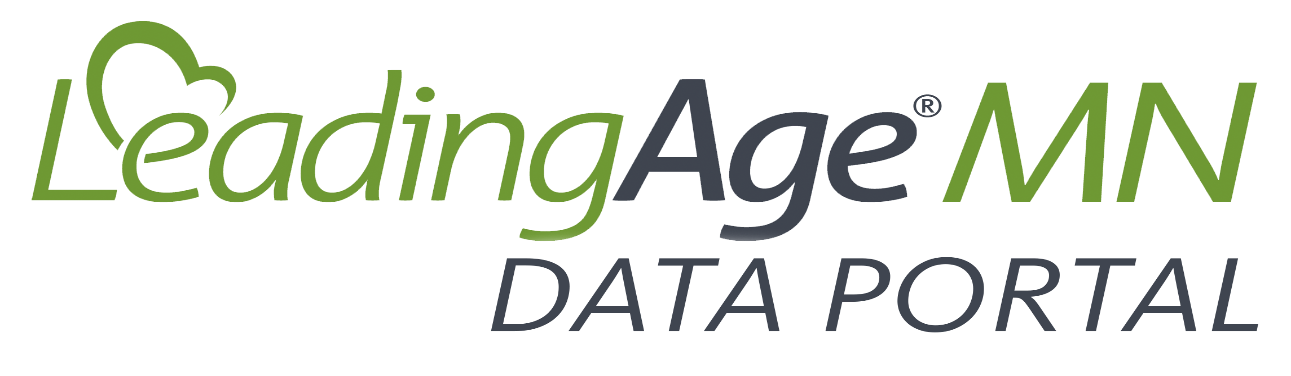 Compensation Data Collected through Data PortalList of Positions- Submit Starting Wage and Average Wage for EachDifferentials: (check all that apply; enter differential amount, asked for each position)Preceptor/mentor differential 	Differential Hourly Amount: AM/Day differential			Differential Hourly Amount: PM differential			Differential Hourly Amount: NOC/Overnight differential		Differential Hourly Amount: COVID differential			Differential Hourly Amount: Non-Clinical Lead differential 		Differential Hourly Amount: TMA differential			Differential Hourly Amount: On-call differential			Differential Hourly Amount: “Other” {Please Describe}		Differential Hourly Amount: Bonuses: (check all that apply; enter amount, asked for each position) 		General Shift pick-up bonus		Bonus Amount: Weekend Shift pick-up bonus		Bonus Amount: Evening Shift pick-up bonus		Bonus Amount: NOC Shift pick-up bonus		Bonus Amount: Retention bonuses 			Bonus Amount: 														Pay-out schedule (e.g., after 6 month, 1 year}: Hiring bonuses			Bonus Amount: Referral bonuses			Bonus Amount: “Other” {Please describe}		Bonus Amount: Care CenterAssisted LivingDirector of Nursing Clinical Nurse SupervisorRN Nurse ManagerRegistered Nurse/Staff Nurse LPN Nurse ManagerLicensed Practical Nurse/Staff Nurse Registered Nurse/Staff NurseRegistered Care AideLicensed Practical Nurse/Staff Nurse Unregistered Care AideMDS CoordinatorUniversal WorkerInfection Control PractitionerLicensed Social Worker Trained Medical AssistantSocial Services DesigneeNursing Assistant, RegisteredRecreation Therapy/Activities AssistantRegistered Physical TherapistEnvironmental Services AidePhysical Therapy AssistantMaintenance TechnicianRegistered Occupational TherapistMaintenance AssistantCertified Occupational Therapist AssistantFood Service/Dietary Aide/WaitstaffLicensed Social Worker CookSocial Services DesigneeRecreation Therapy/Activities AideEnvironmental Services AideMaintenance TechnicianMaintenance AssistantFood Service/Dietary Aide/WaitstaffCook